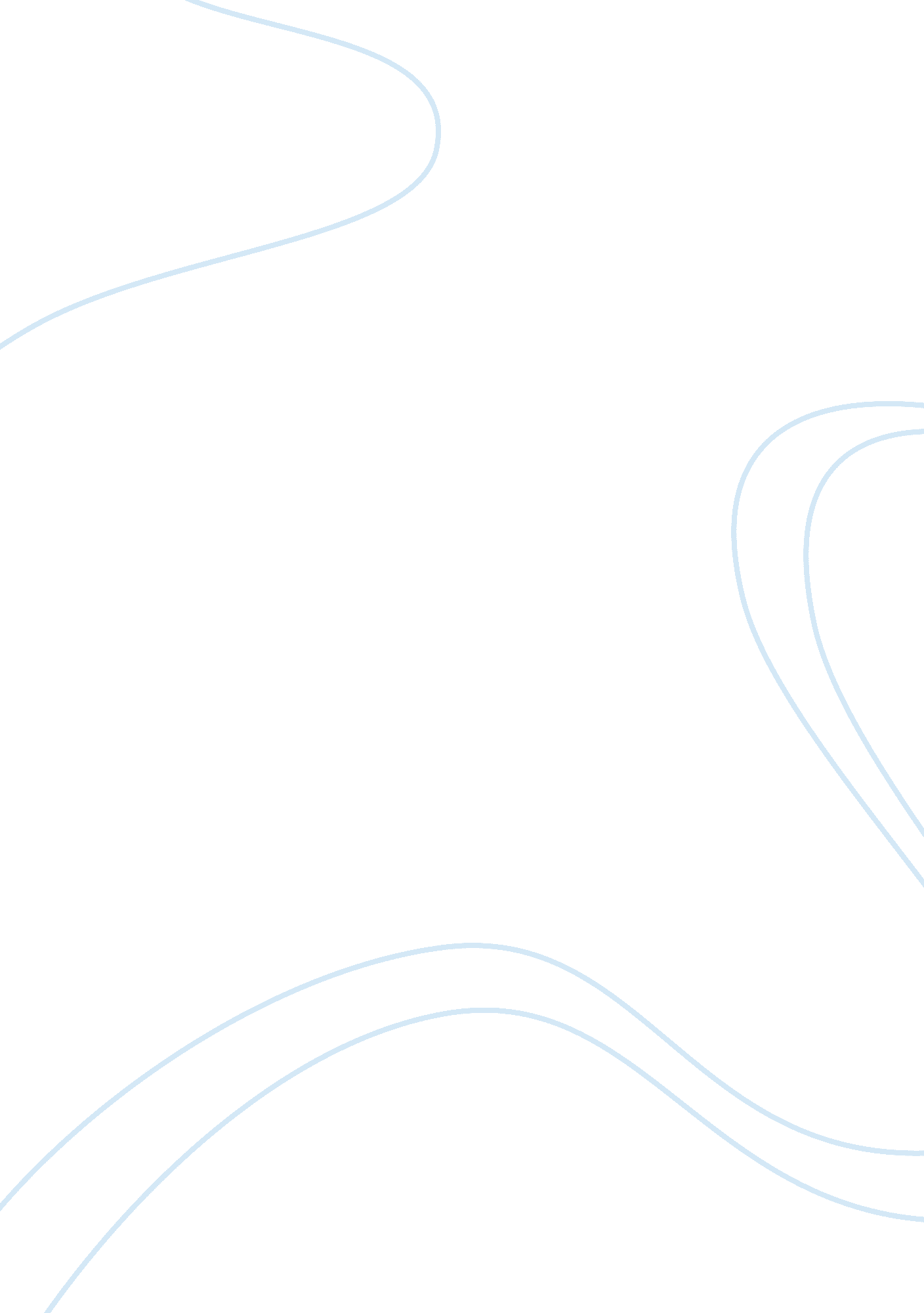 Module vi- ethics of the professional educatorEducation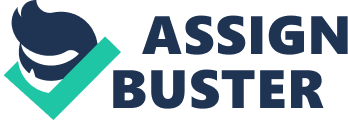 Ethics of the Professional Educator My position against Praise in relation to Kohn’s articles Appreciating for the hard work is one way of motivating them and the others to continue with the same spirit. It also encourages others who might have not done well in certain areas to pull up and emerge strong next time. However, in Kohn’s articles, he is opposed to the idea, an issue that I totally disagree with since it is a way of attacking conservative wisdom in the education sector. He takes a common practice that education stakeholders think is helpful and then indicates it’s not meaningful; he takes the initiative as destructive to the student. It is misleading, for example, the role of homework to the student, he is against it. How will the teacher know that what he has taught the students is well understood? It is only through the homework that the students and teachers will know the level of understanding and put effort into areas of weaknesses before primary exams. Kohn argues that appreciating the child’s work, for example, saying ‘ good job’ is a way of evaluating bad job (Kohn, 2001). It might be accepted in some cases, but in educational purposes and as a way of motivation, it encourages the child to keep on with the good job always. 
Teachers knowledge of ethical issues 
In any profession, ethics is the most important thing to be maintained in order to enhance good relationship between professionals and other people that interact with organizations and societies hence good output/results in the line of profession. For educators, they are guided by different principles and standards in respect to the diverse and distinctive features. Teachers are professionally trained individuals with knowledge of ethical issues (Mostert 1998, p. 18). For example, most teachers have failed to realize that failing to maintain competence is a way of reducing ethical standards among themselves. Competence is maintained by a professional interaction that helps in building of an important inter-collaborative professional relationship. It helps teachers to consult one another before the decision is made. Maintaining high expectation is essential for teachers in ethical judgment and decision-making (Mostert, 17). Teachers are also expected to support the application of positive behavior supports and be conventional to confined policies that relate to the use of disciplinary methods and behavior change process. In most cases, teachers thought that they are the ethical decision makers when it comes to such issues by overlooking what is expected from them; it is an ethical requirement for teachers to use the application of positive behavior supports and not their decision (http://www. cec. sped. org). 
Important Issue in Coral Dwek’s articles 
There are different ways to make sure that students give their best in class work and other curriculum activities. Praise and motivation are examples of the many methods that a teacher can use to ensure that he/she gets the best result from the students. The most interesting issue in the article is about the intervention on motivation, for example, the initiative that was taken to find how a growth mindset can create motivation and resilience and resulting in higher achievement among the students. The intervention in a New York junior high school to students who were struggling with low grades is an example to prove how motivation works positively to the student. 
Work Cited 
Kohn, A. (1993). Punished by rewards: The trouble with gold stars, incentive plans, As, praise, and other bribes. Boston: Houghton Mifflin Co. 
Kohn, A. (September 01, 2001). Five Reasons To Stop Saying " Good Job.". Young Children, 56, 5, 24-28. 
Mostert, M. P. (1998). Interprofessional collaboration in schools. Boston: Allyn and Bacon. 